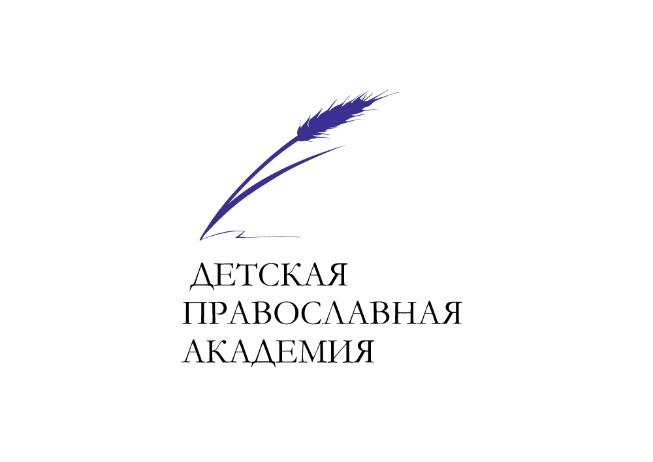 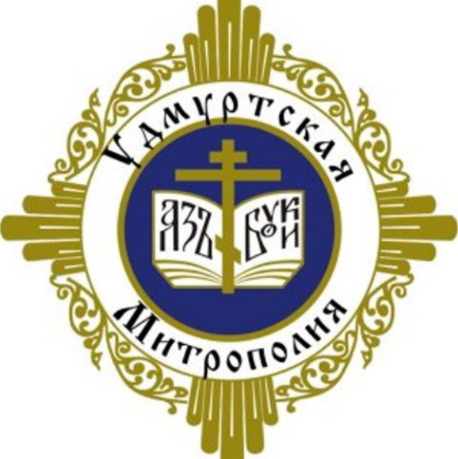 Проведение смены благословлено Митрополитом Ижевским и Удмуртский Викториномот 10.02.2023г. (письмо №86)          Отдел религиозного     образования и катехизацииИжевской и Удмуртской епархииПОЛОЖЕНИЕ23-й лагерной смены «Детская православная академия»Информация для родителейДети 10-17 лет с 18 по 22 июля 2023 г. Заезд в лицей-интернат п. Италмас, 19(по Воткинскому шоссе) 18 июля с 10. 00 до 12. 00Детей забираем из лицея-интерната 22 июля в 14.00ВНИМАНИЕ на справки!(читай ниже)Цель: Воцерковление подрастающего поколения через приобщение детей к христианской православной культуре.Задачи:Формирование интереса у детей к изучению Священного Писания и Предания православной церкви.Ознакомление детей с духовно-нравственными основами русской словесности.Приобщение детей к чтению и анализу произведений великих классиков русской словесности.Повышение грамотности детей по русской литературе и русскому языку. Ознакомление детей с христианской православной культурой.Привлечение подрастающего поколения к участию в богослужении.Развитие христианских добродетелей: братолюбия, терпения, послушания, трудолюбия, целомудрия, взаимопомощи.Освоение художественного, музыкального и театрального христианского искусства. Место проведения:БУО ШИ УР «Республиканский лицей-интернат» Завьяловский р-н п. Италмас 19.Сроки:18 июля – 22 июля 2023 г.Участники:85 учеников воскресных школ г. Ижевска и Удмуртской Республики в возрасте 10-17 лет Организатор:Отдел религиозного образования и катехизации Ижевской и Удмуртской епархии. АНО «Детская православная академия» Тема 23 смены посвящена году наставника и педагога в России:«Господь Иисус Христос – Учитель»Условия проведения:Условия участия в Академии:Количество представителей от воскресной школы 1-4 человека (по согласованию можно больше).Заявки от воскресных школ принимаются до 10 июля включительно в по форме (см. ниже) с указанием ФИО ребенка, года его рождения, ФИО и контактных телефонов родителя по электронной почте: m-miheeva@mail.ruУчастники Академии призваны исполнять правила:соблюдение режима;активное участие во всех мероприятиях:сотовые телефоны по приезде сдаются руководителям отрядов (время созвона с детьми – вечером перед отбоем);в лагере действует «Правило трех Ч – чистота тела, чистота слова, чистота вокруг», в связи с этим обязательное требование соответствия внешнего вида. При комплектации детского багажа просьба учитывать ряд рекомендаций как к повседневной, так и к парадной одежде детей. С собой иметь сменную обувь, одежду для активного досуга на свежем воздухе, девочкам – платки на голову. Прочая одежда должна соответствовать общепринятым нормам делового стиля в образовательных организациях. Не рекомендуется носить:  одежду, обувь и аксессуары с травмирующей фурнитурой, символикой асоциальных неформальных молодежных объединений, а также пропагандирующих психоактивные вещества и противоправное поведение; шорты, платья и юбки длины мини (рекомендуемая длина платьев,  юбок: ниже колена); блузы, майки или футболки, открывающие часть живота или спины; облегающие (обтягивающие) фигуру брюки, юбки; прозрачные юбки и блузки, в том числе одежда с прозрачными вставками; декольтированные блузы;  массивную обувь на высокой платформе; туфли на чрезмерно высоком каблуке. Убедительная просьба к руководителям воскресных школ: направлять для участия в академии учеников достойного поведения. На исправление детей не присылать. За нарушение пунктов Положения участники смены лишаются права дальнейшего пребывания и последующего участия в ДПА. С участников взимается добровольное пожертвование (родительский взнос) в размере 7 000 рублей. На второго ребенка из одной семьи – скидка 50%, третий принимается в лагерь бесплатно. Ребенок должен иметь с собой справку из поликлиники по форме 079-У: В данной справке должны быть заполнены ВСЕ ГРАФЫФИО ребенка, пол, дата рождения, домашний адрес;какое образовательное учреждение посещает ребенок;информация о состоянии здоровья (состоит ли на диспансерном учете, аллергоанамнез);информация о перенесенных заболеваниях;физкультурная группа;информация о прививках (если информация о прививках содержится на отдельном бланке, то бланк нужно приложить к справке). В перечне прививок обязательно должна быть информация о реакции Манту или Диаскинтест (результат не позднее 1 года, с сентября 2022 года). Если по причине медотвода или убеждениям родителей (законных представителей) Диаскинтест или проба Манту не проводилась, то прилагается справка от врача-фтизиатра о разрешении посещения детского учреждения.Также необходимо указать информацию об осмотре на педикулез и чесотку, а также предоставить результаты анализов на яйца гельминтов и соскоб энтеробиоз.Справка должна иметь штамп медицинской организации и быть заверена подписью и печатью лечащего врача-педиатра. Ребенок не должен иметь с собой конфет, сладостей, снеков, газированных напитков. В лагере организовано 5-ти разовое питание. Порядок проведения лагерной смены:1. Проводится регистрация участников, расселение по комнатам проводится по предварительно составленным администрацией лагеря спискам. 2. В рамках Академии проводятся обучающие занятия по хоровому пению, истории, богословию, изобразительному искусству, физической подготовке, рукоделию.  Руководство Академии.Директор ДПА: протоиерей Кирилл МуравьевОбщее руководство лагерной смены осуществляет оргкомитет в составе 15 человек. В ведении оргкомитета находится:Распространение информации об Академии и привлечение участниковСбор информации, необходимой для проведения сменыУтверждение заявок на участие в Академии. Организация лагерной смены в целом.Решение спорных и не оговоренных регламентом вопросов.Форма заявкиВоскресная школа _______________________________________________Заявку отправить на электронный адрес до 10 июля 2023 г. включительно.   m-miheeva@mail.ruКонтактный телефон 8 912 767 98 12 Марина АлександровнаГруппа ДПА в ВК https://m.vk.com/dpa_izh?from=groups  №ФИО ребенка Дата рожденияФИО родителя и контактный телефон1234